«Предупреждение гибели детей от внешних причин»В Беларуси около 30% смертей детей в возрасте  0-17 лет – результат внешних причин. То есть это смерти, которых можно было избежать.Основная группа риска – юноши-подростки от 15 до 18 лет, на долю которых приходится абсолютное большинство травм, полученных вследствие внешних причин.Ведущей причиной смертности в возрастной группе  5-18 лет является дорожно-транспортный травматизм. Вторая по значимости причина детской смертности (особенно это касается детей   в возрасте от 1года до 4 лет) – это утопление. На третьем месте – асфиксия (механическое удушение) – проблема, которая чаще затрагивает детей младшего возраста. В список основных причин смертей также входят отравления, в том числе и от алкоголя, падения, ожоги и убийства.Около 10% смертей детей и подростков в результате  внешних причин – следствие суицида.Профилактика детского и подросткового травматизма напрямую зависит от мер, которые принимают общество и государство. К наиболее эффективным мероприятиям по снижению детского дорожно-транспортного травматизма следует  отнести  использование  детских  автомобильных  кресел  и  ремней  безопасности  (в  т.ч.  и  на  задних  сидениях  автомобиля),  ограничение  скорости  в  населённых  пунктах,  использование  световозвращающих  элементов  в  тёмное  время  суток. В  летний  период  необходимо  запретить  купание  детей  в  необорудованных  для  этого  местах  и  без  присмотра  взрослых.Использование  автономных  пожарных  извещателей  в  домах  многодетных  и  неблагополучных  семей,  профилактика  гололёдных  травм,  воспитание  у  детей  негативного  отношения  к  алкоголю  и  наркотикам,  внимательное  отношение  и  забота  родителей – эти  и  другие  факторы  во  многом  содействуют  сокращению  гибели  детей  от  внешних  факторов.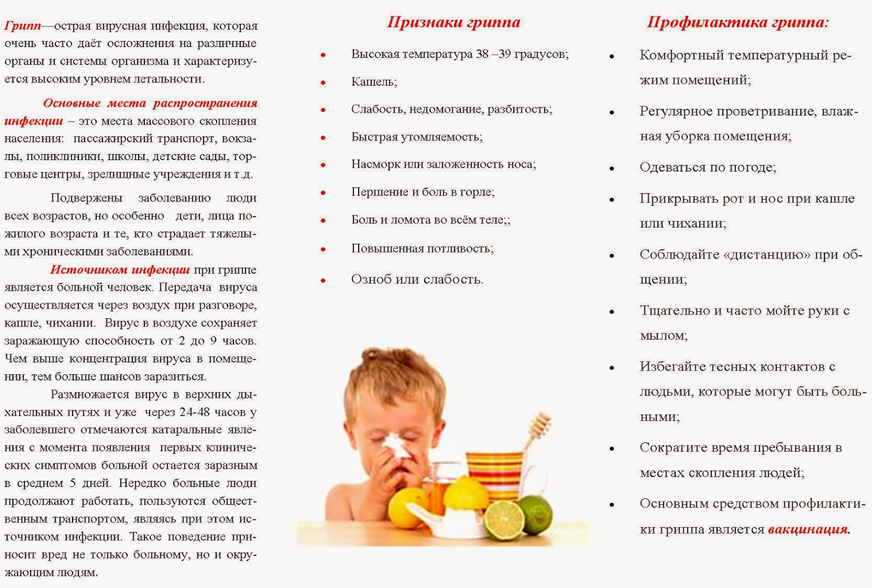 